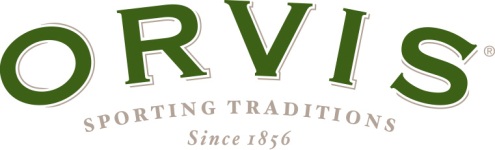 Outline for 360 FeedbackTo: From: (Supervisor)I am working on the annual performance evaluation for __________ and would appreciate your input.  Please use this outline to share your confidential feedback regarding your working relationship with _______ in 2013.  If you have questions or concerns, please reach out to me directly.  I would like to receive your input on or before ___________.  Thank you.On a scale of 1-5, (1-strongly disagree, 2-somewhat disagree, 3-someimtes agree/sometimes disagree, 4-somwhat agree, 5-storngly agree):On a scale of 1-5, (1-strongly disagree, 2-somewhat disagree, 3-someimtes agree/sometimes disagree, 4-somwhat agree, 5-storngly agree):This associate treats others with integrity and mutual respect.This associate is self-managed.This associate communicates effectively.This associate has credibility.This associate embraces our Core Values and Guiding Principles. Best interaction/project/result we have had working together in the past year:Skill/trait they possess that I wish I could copy:One thing I wish they would change when we work together:My best piece of advice for them about how to be more successful in their current role:Other comments: 